HONORAIRES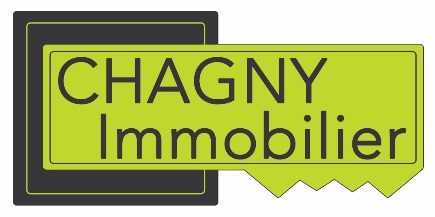 TransactionVente 		                    1 000   €          à        30 000        €	         	12% TTCVente 				30 001   €          à        60 000        €		10% TTCVente 				60 001   €          à        80 000        €		  9% TTCVente 				80 001   €          à      110 000        €		  8% TTCVente			        110 001    €          à      150 000        €		  7% TTCVente			        150 001    €          à      220 000        €		  6% TTC Vente 		           	Supérieur           à      220 001        €	   	  5% TTCLocationDécret n° 2014-890 du 1er Aout 2014Les honoraires de visites, de constitution du dossier, de rédaction du bail partagés entre le bailleur et le locataire seront au maximum de : Charge bailleur : 8 € / m² ………………………………………………………………….TTC Charge locataire : 8 € / m² ……………………………………………………………...…TTC Les honoraires d’état des lieux d’entrée, partagés entre le bailleur et le locataire seront au maximum de : Charge bailleur : 3 € / m² …………………………………………………………………TTCCharge locataire : 3 € /m² ……………………………………………………………...…TTCGestion6.03 % HT sur toutes les sommes encaissées (loyer et charges)